Wniosek o wypisanie leków stałych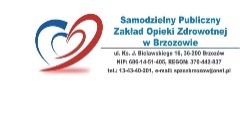 Proszę wypełnić drukowanymi literami ( czytelnie )Dane pacjentaDane pacjentaDane pacjentaDane pacjentaImię: Nazwisko: Nazwisko: PESEL: Adres: Adres: Adres: Adres: Lekarz: Lekarz: Telefon:Telefon:Uwagi:Uwagi:Uwagi:Uwagi:LP.Nazwa lekuDawka lekuIlość sztuk